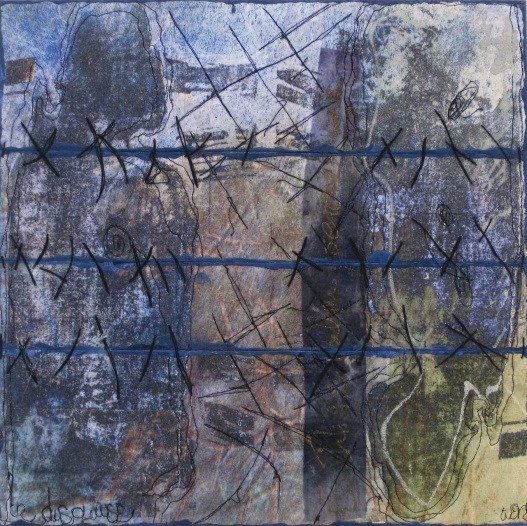 Digital Fiber Mini QuiltA Quilt Class with Wen RedmondSaturday June 30, 2018. 10 AM- 4 PMJoin fiber artist Wen Redmond for an all-day quilt class to create your own digital fiber mini quilt!  Create a mini 12x12 segmented digital quilt with a new edge treatment that uses paint!  Based on Wen’s book, Digital Fiber, create a segmented mini-fabric quilt with a photograph on inkjet ready fiber printed before the workshop!  Wen will demonstrate her protective coating and finishing techniques. The class fee is $75, and an additional fee of $25 covers a kit including a printed fiber image, satin varnish, and specialty mediums.  Participants can choose to use a personal photograph!  Send the photo in jpeg format one month prior to the class.  Photos should be sized to 12x12 or less, in square format, at 180-300 resolution, labeled with your name, and sent to wenredmond@yahoo.com with Digital Fiber Mini Quilt in the subject line.Student quilts will be exhibited in the Member’s Gallery with Interplay: Fiber and Art Quilts 2018 in the Parker Gallery from August 11 to September 15, 2018. Space is limited! Please reserve your space by ___________.Supplies:14x14 felt for batting14x14 backing fabric – or just use felt as bothPaper backed fusible webbing for front (and back if you use one)2” chip brush1 to 3 colors of inexpensive acrylic paint – include a metallicGel mediumPlastic to protect work surfaceSewing machine & suppliesIron & padHand sewing supplies, pearl cotton, buttonhole thread or similar heavier threads and needle to match the size of chosen threadHair dryer Extension cord or stripOptional:Wen’s Book – Digital Fiber Art: Combine Photos & Fabric – Create Your Own Mixed-Media Masterpiece